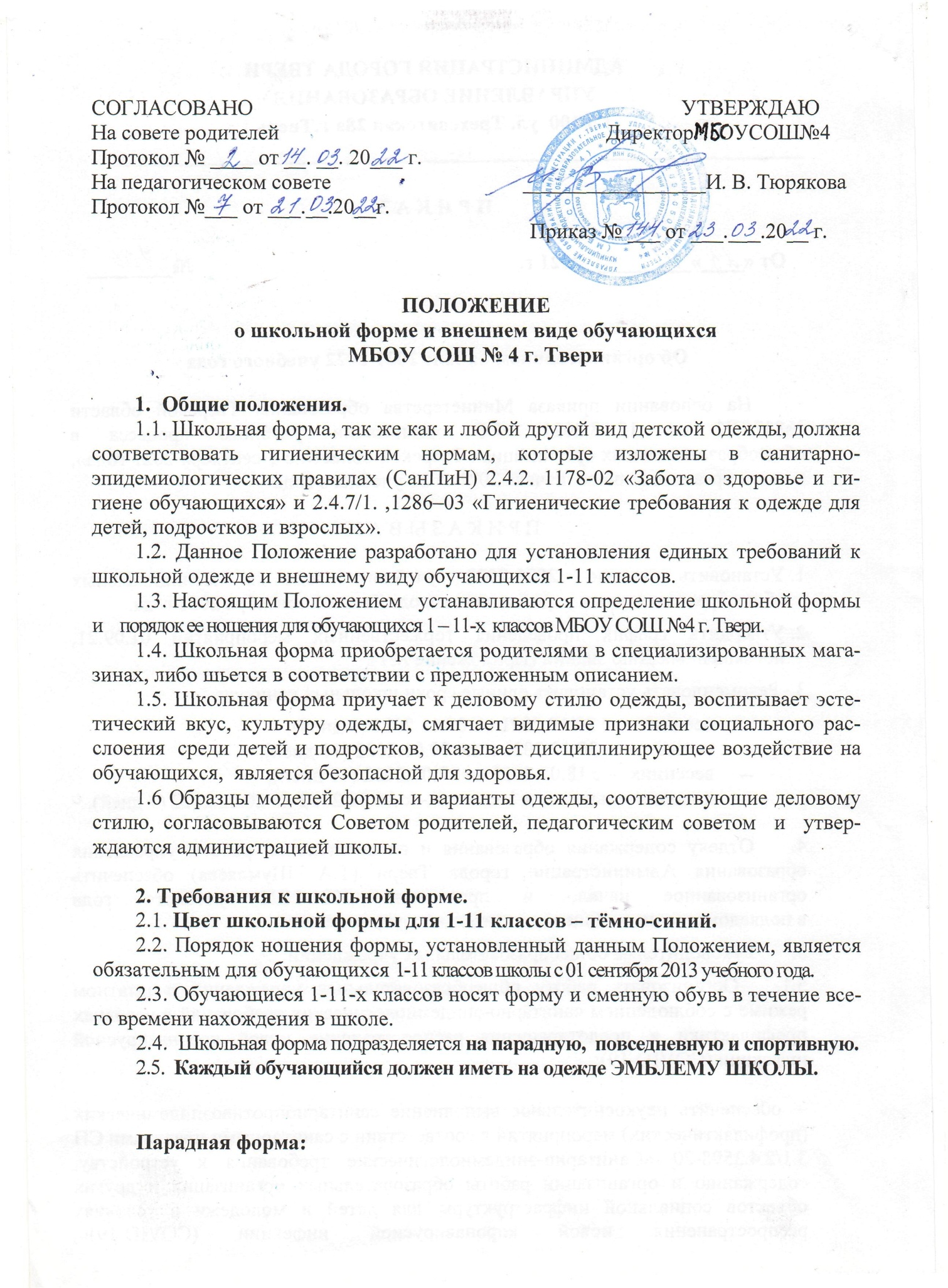 Мальчики 1-11 классов: белая мужская (мальчиковая) сорочка, белое поло (короткий или длинный рукав), пиджак  и (или)  трикотажный жилет ,  брюки, черные туфли; галстук..Девочки 1-11 классов: белая блуза рубашечного покроя, жакет, трикотажный жилет,  юбка, брюки, колготки белого или телесного цвета, туфли.Повседневная форма:Мальчики 1-11 классов:- костюм  «тройка» темно-синего цвета; - мужская сорочка (рубашка) однотонная белая или неярких тонов;- мужское поло однотонное белое или неярких тонов с длинным или коротким рукавом;- туфли, полуботинки черного цвета;- пиджак и брюки;- трикотажный жилет;- однотонный без надписей пуловер, свитер, жилет с геометрическим рисунком (ромб, полоска);- галстукДевочки 1-11 классов:- костюм тёмно-синего цвета, включающий жакет или трикотажный жилет, брюки или юбку;- сарафан тёмно-синего цвета;- блуза однотонная белая или неярких тонов;- кофта, свитер, джемпер синего цвета без надписей;- капроновые колготки однотонные - телесного, черного, белого цветов;- колготки для 1-4 классов могут быть любого цвета;- туфли с закрытой пяткой и носком.Спортивная форма:- футболка;- спортивные шорты или спортивное трико (костюм);- кроссовки. Форма должна соответствовать погоде и месту проведения физкультурных занятий. Для участия в массовых спортивных мероприятиях рекомендуется приобретение головных уборов (кепи, бейсболки и пр.).Спортивные костюмы и кроссовки надеваются только для уроков физической культуры и на время проведения спортивных праздников, соревнований.2.5. Все учащиеся 1 - 11 классов должны иметь сменную обувь. Сменная обувь должна быть чистой, выдержанной в деловом стиле. Кроссовки в качестве сменной обуви НЕ ДОПУСКАЮТСЯ!Педагогический состав работников школы должен показывать пример своим воспитанникам, выдерживать деловой стиль в своей повседневной одежде. 3. Общие принципы создания внешнего вида.3.1. Аккуратность и опрятность:одежда должна быть обязательно чистой и  выглаженной;обувь должна быть чистой;3.2. Сдержанность:внешний вид должен соответствовать общепринятым в обществе нормам делового стиля и исключать вызывающие детали (волосы, лицо и руки должны быть чистыми и ухоженными, используемые и дезодорирующие средства должны иметь легкий и нейтральный запах). основной стандарт одежды для всех - деловой стиль. 3.3.1. ЗАПРЕЩАЕТСЯ  использовать  для   ношения  в  учебное  время                                      следующие варианты одежды и обуви:спортивная одежда (спортивный костюм или его детали);одежда для активного отдыха (шорты, толстовки, майки и футболки с символикой и т.п.);пляжная одежда;одежда бельевого стиля; блузки без рукавов, если наверх не надет джемпер или пиджак;мини-юбки (длина юбки выше 10 см от колена);слишком короткие блузки, открывающие часть живота или спины;одежда из кожи (кожзаменителя), плащевой ткани;сильно облегающие (обтягивающие) фигуру брюки, платья, юбки;спортивная обувь (кроссовки, кеды);пляжная обувь (шлепанцы и тапочки);массивная обувь на высокой платформе;вечерние туфли (с бантами, перьями, крупными стразами, яркой вышивкой, из блестящих тканей и т.п.);туфли на чрезмерно высоком каблуке. Допустимая высота каблука для девушек не более 5 см (5-11 кл.)в одежде и обуви не должны присутствовать очень яркие цвета, блестящие нити и вызывающие экстравагантные детали.3.3.2. Волосы длинные волосы у девочек должны быть заплетены, средней длины - прибраны заколками;мальчики и юноши должны своевременно стричься (стрижки предпочтительны классические);3.4. Маникюр и макияж в учебное время:Рекомендован маникюр гигиенический, бесцветный. Неяркий макияж и маникюр разрешен девушкам 9-11 класса.3.5. Запрещено использовать в качестве деталей одежды массивные броши, кулоны, кольца, серьги.3.6. Запрещено ношение пирсинга.3.7. Размер сумок должен быть достаточным для размещения необходимого количества учебников, тетрадей, школьных принадлежностей и соответствовать форме одежды.3.8. Запрещаются аксессуары с символикой асоциальных неформальных молодежных объединений и символикой экстремистской направленности.4. Права и обязанности обучающихся.1. Учащийся имеет право выбирать школьную форму в соответствии с предложенными вариантами и обязан в течение учебного года постоянно носить школьную форму. 2. Содержать форму в чистоте, относится к ней бережно, помнить, что внешний вид ученика – это лицо школы.3. Спортивная форма в дни уроков физической культуры приносится учащимися с собой.4. В дни проведения торжественных линеек, праздников школьники надевают парадную форму.5. Ученик имеет право самостоятельно подбирать рубашки, блузки, аксессуары к школьному костюму.6. Допускается ношение в холодное время года джемперов, свитеров и пуловеров оттенков синего цвета.7. Классным коллективам рекомендуется выбрать единый стиль и одинаковую цветовую гамму.8. Ученики школы обязаны выполнять все пункты данного положения.5. Обязанности родителей.5.1. Приобрести обучающимся школьную форму, согласно условиям данного Положения до начала учебного года, и делать это по мере необходимости, вплоть до окончания обучающимися школы.5.2. Контролировать внешний вид учащихся перед выходом в школу в строгом соответствии с требованиями Положения.5.3. Выполнять все пункты данного Положения.6. Меры административного воздействия.6.1. Данное Положение является приложением к Уставу школы п. 4.6 и подлежит обязательному исполнению обучающимися.6.2.Несоблюдение обучающимися данного Положения является нарушением Устава школы и п.4.6.6.3. В случае явки обучающихся без школьной формы и нарушения данного Положения родители должны быть поставлены в известность классным руководителем в течение учебного дня.6.4. В случае нарушения данного положения администрация школы вправе наложить на учащегося дисциплинарное взыскание в виде:а) замечания;б) выговора;в) строгого выговора.